PHIẾU ÔN TẬP  TUẦN THỨ 6 ( Từ ngày 8/3 đến 15/3)A/ ĐẠI SỐ: Ôn tập chương IIII/ Trắc nghiệm:( 2 điểm)Hãy viết vào bài làm chữ cái đứng trước câu trả lời đúng:Thời gian làm bài tập ( tính bằng phút) của 20 học sinh lớp 7 được ghi lại như sau:a, Dấu hiệu cần tìm hiểu là:b, Số các giá trị khác nhau của dấu hiệulà:c, Giá trị 7 có tần số:d, Giá trị có tần số 3 là:II/ Tự luận( 8 điểm)Bài 1(4 điểm) Điểm thi học kì môn Công nghệ của lớp 7B được ghi lại như sau:a, Dấu hiêu cần tìm ở đây là gì? Số giá trị là bao nhiêu?b, Lập bảng tần số.Tìm mốt. c, Tính trung bình cộng.d, Vẽ biểu đồ đoạn thẳng.Biết điểm trung bình bài thi học kì môn Công nghệ của khối 7 là 7,5.Em hãy nêu một vài nhận xét về kết quả lớp 7B.Bài 2( 3 điểm): Số lượng khách hàng ngày đến tham quan một cuộc triển lãm tranh trong 10 ngày được ghi lại trong bảng sau.a, Dấu hiệu ở đây là gì?b, Lập bảng ‘tần số’’, tìm mốt; tính lượng khách trung bình trong 10 ngày đó.Bài 3( 1 điểm): Người ta tung một con xúc xắc 30 lần, kết quả được ghi ở bảng sau:Hãy tìm x và y biết giá trị trung bình là 4.Chú ý: Các con làm phần đại số vào giấy kiểm tra và hoàn thành vào thứ 4 ngày 11/3 B/ HÌNH HỌC : Ôn tập chương IIBài 1: Cho tam giác ABC cân tại A, lấy M là trung điểm của BC.a/Chứng minh AM vuông góc với BCb/Kẻ ME vuông góc với AB tại E, MF vuông gióc với AC tại F. Chứng minh rằng ME = MF.c/Chứng minh rằng EF//BCd*/Tia EM cắt AC tại K. Tia FM cắt AB tại H. Tìm điều kiện của tam giác ABC để tam giác AHK đều  Bài 2: Cho tam giác ABC vuông tại B, kẻ AI là tia phân giác của góc BAC, IH  AC tại H.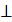 a/Chứng minh  b/HI cắt AB tại K. Chứng tỏ rằng BK = HCc/Chứng minh rằng BH//KCd*/Qua C kẻ đường thẳng song song với HK, cắt AI tại O.Tìm điều kiện của ABC để tam giác CIO đều.Bài 3:  Cho tam giác ABC cân tại A. Kẻ AH vuông góc với BC  ( HBC ) a/ Chứng minh: AHB =  AHC   b/ Giả sử  AB = AC = 5cm, BC = 8cm. Tính độ dài AH  c/ Trên tia đối của tia HA lấy điểm M sao cho HM = HA. Chứng minh  ABM cân d/ Chứng minh BM // AC  Bài 4: Cho  ABC cân tại A kẻ AHBC (HBC)Chứng minh: HB = HC. Kẻ HDAB (DAB) , HEAC (EAC): Chứng minh HDE cân.Nếu cho  =  1200 thì  HDE trở thành tam giác gì? Vì sao?Chứng minh BC // DE.Chú ý: Các con làm phần hình học vào vở ôn tập  và hoàn thành vào thứ 6 ngày 13/3 Câu hỏi đánh dấu * khuyến khích HS  khá giỏi1057798913785771379106138A. Tổng số thời gian làm bài tập của 20 học sinh.B. Số thời gian làm bài của mỗi học sinh.C. Thời gian làm bài nhiều nhất là 13 phútD. Số thời gian giải cùng thời gian ít nhất.A. 20B.7C.13D.5A. 5B. 13C. 6D. 7A. 13; 9 ; 8B. 8C. 13D. 137984106578678888797989799996871010671065Số thứ tự ngày12345678910Số lượng khách300350300280250350300350300300Giá trị123456Tần số53x65y